	BCH ĐOÀN TP. HỒ CHÍ MINH	      ĐOÀN TNCS HỒ CHÍ MINH             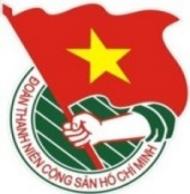 	***		TUẦN	          TP. Hồ Chí Minh, ngày 24 tháng 10 năm 2021	43/2021LỊCH LÀM VIỆC CỦA BAN THƯỜNG VỤ THÀNH ĐOÀN(Từ 25-10-2021 đến 31-10-2021)---------* Trọng tâm: Tăng cường công tác phòng, chống dịch bệnh Covid-19 trong tình hình mới trên địa bàn thành phố. * Lịch làm việc thay thư mời trong nội bộ cơ quan Thành Đoàn.Lưu ý: Các đơn vị có thể tải lịch công tác tuần tại Trang thông tin điện tử Văn phòng Thành Đoàn vào ngày Chủ nhật hàng tuần.	TL. BAN THƯỜNG VỤ THÀNH ĐOÀN	CHÁNH VĂN PHÒNG	(Đã ký)	Nguyễn Tất ToànNGÀYGIỜNỘI DUNG - THÀNH PHẦNĐỊA ĐIỂMTHỨ HAI25-1008g00📷Lễ ra quân Đội hình phản ứng nhanh hỗ trợ công tác phòng, chống dịch bệnh Covid-19 tại Tỉnh Sóc Trăng (TP: đ/c M.Hải, Tr.Quang, thành viên đội hình phản ứng nhanh)Sảnh cơ quanTHỨ HAI25-1009g00Họp giao ban Thường trực - Văn phòng (TP: đ/c M.Hải, T.Hà, T.Nguyên, lãnh đạo VP)P.B2THỨ HAI25-1013g30  Vòng bán kết Giải thưởng Sinh viên Nghiên cứu khoa học - Euréka lần thứ 23 năm 2021 - Lĩnh vực Công nghệ Thực phẩm (TP: đ/c K.Thành, Đ.Sự, Hội đồng khoa học, thí sinh, Trung tâm PTKHCNT)Trực tuyếnTHỨ HAI25-1014g00  Trao tặng học bổng bảo trợ học tập đến hết bậc THPT - Cả tuần (TP: đ/c T.Hà, Ban TN, Trung tâm HTHSSV, các đồng chí theo thông báo phân công)Cơ sởTHỨ HAI25-1014g00  Sinh hoạt Chi bộ Xây dựng Đoàn 2 (TP: đ/c T.Nguyên, H.Trân, đảng viên chi bộ)P.C6THỨ HAI25-1015g00  Họp Ban Tổ chức Hội thi "Tìm hiểu, tuyên truyền và hiến kế cải cách hành chính" lần 3 năm 2021 (TP: đ/c H.Minh, Ban CNLĐ, thành phần theo Kế hoạch số 101-KH/TĐTN-SVN)P.A8THỨ HAI25-1016g30  Họp Đảng ủy bộ phận Khối Phong trào (TP: đ/c T.Hà, H.Minh, Đ.Nguyên, X.Diện, Thường trực Công đoàn - Liên Chi đoàn Khối Phong trào)P.A1THỨ ba26-1008g30✪  Làm việc với Ban Thường vụ Đoàn Trường ĐH Tôn Đức Thắng về chương trình công tác Đoàn và phong trào thanh niên năm học 2021 - 2022 (TP: đ/c T.Hà, Ban TN, Ban TNTH)Cơ sởTHỨ ba26-1008g30  Vòng bán kết Giải thưởng Sinh viên Nghiên cứu khoa học - Euréka lần thứ 23 năm 2021 - Lĩnh vực Xã hội nhân văn (TP: đ/c K.Thành, Đ.Sự, Hội đồng khoa học, thí sinh, Trung tâm PTKHCNT)Trực tuyếnTHỨ ba26-1009g00Làm việc với các Tổ công tác phòng, chống dịch bệnh Covid-19 cấp Thành về phương án thích ứng tình hình phòng, chống dịch bệnh (TP: đ/c M.Hải, Tr.Quang, H.Minh, T.Toàn, H.Trân, đại diện lãnh đạo Ban TNTH, VP, Tổ trưởng, Tổ phó Tổ An toàn Covid-19 Thành Đoàn)P.B2THỨ ba26-1013g30  Vòng bán kết Giải thưởng Sinh viên Nghiên cứu khoa học - Euréka lần thứ 23 năm 2021 - Lĩnh vực Nông, Lâm, Ngư nghiệp (TP: đ/c K.Thành, Đ.Sự, Hội đồng khoa học, thí sinh, Trung tâm PTKHCNT)Trực tuyếnTHỨ ba26-1014g00  Dự Hội nghị tổng kết công tác Đội và phong trào thiếu nhi năm học 2020 - 2021; tuyên dương Phụ trách Đội, Phụ trách Thiếu nhi tiêu biểu năm 2021 của Quận Đoàn 3 (TP: đ/c T.Hà, Tr.Quang, Ban MT-ANQP-ĐBDC)Cơ sởTHỨ ba26-1014g00  Họp Ban Tổ chức Cuộc thi “Sáng tạo phần mềm ứng dụng dành cho sinh viên” lần 3 năm 2021 (TP: đ/c N.Linh, Ban TNTH, Trung tâm PTKHCNT)P.A1THỨ ba26-1016g30  Họp bộ phận thường trực Ban Tổ chức Chương trình Gia sư áo xanh, hỗ trợ học tập và chăm sóc sức khỏe tâm thần cho thanh thiếu nhi bị ảnh hưởng bởi dịch bệnh Covid-19 (TP: đ/c T.Hà, N.Linh, Ban TNTH, Ban TN, Trung tâm HTHSSV)P.A1THỨ ba26-1016g30Sinh hoạt Chi bộ Văn phòng 1 (TP: đ/c T.Toàn, đảng viên chi bộ)P.B2THỨ Tư27-1009g30Dự họp về việc xin điều chỉnh chủ trương đầu tư công 02 dự án: Cung Thiếu nhi Thành phố và Nhà Văn hóa Thanh niên Thành phố (TP: đ/c M.Hải, X.Diện)Theo thư mờiTHỨ Tư27-1009g30Triển khai hướng dẫn, thang điểm đánh giá thi đua công tác Đoàn và phong trào thanh thiếu nhi thành phố năm 2021 (TP: đ/c T.Toàn, P.Lâm, đại diện lãnh đạo các Ban Thành Đoàn, VP, cơ sở Đoàn theo thư mời)Trực tuyếnTHỨ Tư27-1013g30  Vòng bán kết Giải thưởng Sinh viên Nghiên cứu khoa học - Euréka lần thứ 23 năm 2021 - Lĩnh vực Kinh tế (TP: đ/c K.Thành, Đ.Sự, Hội đồng khoa học, thí sinh, Trung tâm PTKHCNT)Trực tuyếnTHỨ Tư27-1014g00Họp Ban Tổ chức Chương trình tuyên dương Cháu ngoan Bác Hồ Thành phố năm 2021 (TP: đ/c T.Hà, Ban TN, thành phần theo thông báo phân công)P.C6THỨ Tư27-1014g00  Làm việc với Ban Thường vụ Đoàn Học viện Cán bộ Thành phố về chương trình công tác Đoàn và phong trào thanh niên năm học 2021 - 2022 (TP: đ/c  N.Nguyệt, N.Tuấn, T.Ánh, Ban TNTH)Trực tuyếnTHỨ Tư27-1014g00  Họp góp ý Kế hoạch Liên hoan Hợp xướng “Tôi yêu Tổ quốc tôi” lần 4 năm 2021 (TP: đ/c Tr.Quang, H.Bảo, M.Khang, Q.Hoa - NVHTN, VP Hội LHTNVN TP, VP Hội SVVN TP)NVHTNTHỨ Tư27-1016g30Họp giao ban Trưởng - Phó các Ban - Văn phòng Thành Đoàn (TP: đ/c M.Hải, T.Hà, T.Nguyên, tập thể lãnh đạo các Ban - VP)P.C6THỨ NĂM28-1008g00📷Hoạt động trao Giải thưởng Thanh niên sống đẹp của Trung ương Hội LHTN Việt Nam và Thủ lĩnh thanh niên tiêu biểu (TP: đ/c M.Hải, Tr.Quang, thành phần theo thông báo)Cơ sởTHỨ NĂM28-1008g00  Họp Ban Tổ chức Cuộc vận động bình chọn Công dân trẻ tiêu biểu năm 2021 (TP: đ/c H.Trân, T.An, thành viên Ban Tổ chức, Ban TG)P.C6THỨ NĂM28-1008g00  Vòng bán kết Giải thưởng Sinh viên Nghiên cứu khoa học - Euréka lần thứ 23 năm 2021 - Lĩnh vực Tài nguyên môi trường (TP: đ/c K.Thành, Đ.Sự, Hội đồng khoa học, thí sinh, Trung tâm PTKHCNT)Trực tuyếnTHỨ NĂM28-1009g00  Làm việc về chương trình công tác Đoàn và phong trào thanh niên khu vực Trường học trực thuộc Quận Đoàn Gò Vấp năm học 2021 - 2022 (TP: đ/c N.Nguyệt, H.Tâm, Ban TNTH)Trực tuyếnTHỨ NĂM28-1009g00  Làm việc với các Ban - Văn phòng Thành Đoàn về sách đặt hàng Nhà nước năm 2022 (TP: đ/c H.Trân, đại diện các Ban - VP, Ban TG)P.C6THỨ NĂM28-1009g30Làm việc với Thường trực Thành ủy về công tác chuẩn bị Đại hội Đoàn Thành phố lần thứ XI, nhiệm kỳ 2022 - 2027 (TP: đ/c M.Hải, T.Hà, T.Nguyên, N.Nguyệt, T.Toàn, Ban TC, VP)Theo thư mờiTHỨ NĂM28-1010g00  Họp giao ban Công đoàn Cơ quan Thành Đoàn quý IV năm 2021 (TP: đ/c Tr.Quang, Q.Đạt, Ban Chấp hành Công đoàn Cơ quan Thành Đoàn, theo thư mời)P.A1THỨ NĂM28-1010g00  Họp Ban Chủ nhiệm Câu lạc bộ Lý luận trẻ Thành Đoàn (TP: đ/c H.Trân, T.An, T.Phúc  - TĐ LTT, thành viên Ban Chủ nhiệm)P.C6THỨ NĂM28-1013g30  Vòng bán kết Giải thưởng Sinh viên Nghiên cứu khoa học - Euréka lần thứ 23 năm 2021 - Lĩnh vực Hành chính - Pháp lý (TP: đ/c K.Thành, Đ.Sự, Hội đồng khoa học, thí sinh, Trung tâm PTKHCNT)Trực tuyếnTHỨ NĂM28-1014g00📷  Tiếp Đoàn giám sát của Ủy ban Kiểm tra Trung ương Đoàn giám sát chuyên đề “Đề án nâng cao năng lực tiếng Anh cho thanh thiếu niên Việt Nam” (TP: đ/c T.Nguyên, P.Thảo, N.Linh, H.Minh, Tr.Quang, N.Nguyệt, H.Trân, N.Nhung, K.Tuyền, Ban KT)HTTHỨ NĂM28-1015g00  Làm việc về chương trình công tác Đoàn và phong trào thanh niên khu vực Trường học trực thuộc Quận Đoàn 5 năm học 2021 - 2022 (TP: đ/c N.Nguyệt, H.Như, H.Tâm, Ban TNTH)Trực tuyếnTHỨ NĂM28-1016g30Họp các đoàn kiểm tra công tác Đoàn và phong trào thanh thiếu nhi thành phố năm 2021 (TP: đ/c M.Hải, T.Hà, T.Nguyên, thành viên các đoàn kiểm tra theo thông báo)HTTHỨ SÁU29-1008g00📷  Hội nghị giao ban công tác Hội và phong trào thanh niên quý IV năm 2021 (TP: đ/c M.Hải, Thường trực Hội LHTNVN TP, cơ sở Hội trực thuộc theo thông báo)HTTHỨ SÁU29-1008g00  Dự Hội nghị tập huấn cán bộ Đoàn năm 2021 Cụm Hành chính - Sự nghiệp khu vực Công nhân lao động (TP: đ/c H.Minh)Cơ sởTHỨ SÁU29-1008g30  Làm việc về chương trình công tác Đoàn và phong trào thanh niên khu vực Trường học trực thuộc Huyện Đoàn Củ Chi năm học 2021 - 2022 (TP: đ/c N.Nguyệt, V.Hoàng, H.Tâm, Ban TNTH)Trực tuyếnTHỨ SÁU29-1008g30  Vòng bán kết Giải thưởng Sinh viên Nghiên cứu khoa học - Euréka lần thứ 23 năm 2021 - Lĩnh vực Quy hoạch - Kiến trúc - Xây dựng (TP: đ/c K.Thành, Đ.Sự, Hội đồng khoa học, thí sinh, Trung tâm PTKHCNT)Trực tuyếnTHỨ SÁU29-1013g30✪📷  Hội nghị giao ban công tác Đoàn và phong trào thanh thiếu nhi khu vực Địa bàn dân cư, Lực lượng vũ trang quý IV năm 2021 - 02 ngày (TP: Thường trực Thành Đoàn, đại diện lãnh đạo các Ban - VP, đại diện lãnh đạo các đơn vị sự nghiệp trực thuộc Thành Đoàn và các cơ sở Đoàn theo thông báo)Trung tâm SHDNTTNTHỨ SÁU29-1013g30  Vòng bán kết Giải thưởng Sinh viên Nghiên cứu khoa học - Euréka lần thứ 23 năm 2021 - Lĩnh vực Giáo dục (TP: đ/c K.Thành, Đ.Sự, Hội đồng khoa học, thí sinh, Trung tâm PTKHCNT)Trực tuyếnTHỨ SÁU29-1015g00Báo cáo chuyên đề công tác kiểm tra, giám sát của Đoàn cho cán bộ Đoàn Cụm Hành chính - Sự nghiệp khu vực Công nhân lao động (TP: đ/c P.Thảo)Cơ sởTHỨ SÁU29-1016g00  Họp Ban Tổ chức Chương trình tập huấn, bồi dưỡng nghiệp vụ công tác xây dựng Đoàn và công tác kiểm tra, giám sát (TP: đ/c N.Nguyệt, T.Linh, T.Ánh, Ban KT, TĐ LTT)Trực tuyếnTHỨ BẢY30-1007g30📷  Tập huấn cho thiếu nhi nòng cốt về việc thực hiện quyền tham gia của trẻ em - 02 ngày (TP: đ/c T.Hà, Ban TN, theo thông báo phân công)HT,Trực tuyếnTHỨ BẢY30-1008g00📷Khai mạc Hội thi “Tìm hiểu, tuyên truyền và hiến kế cải cách hành chính” lần 3 năm 2021 (TP: đ/c T.Hà, H.Minh, Ban CNLĐ, thành phần theo Kế hoạch số 101-KHLT/TĐTN-SNV)NVHTNTHỨ BẢY30-1008g00📷  Lễ khai mạc Chương trình tập huấn cán bộ Hội Sinh viên Thành phố năm học 2021 - 2022 (TP: đ/c N.Linh, Đ.Nguyên, VP HSVVN TP, Ban Tổ chức và học viên lớp tập huấn)Trực tuyếnTHỨ BẢY30-1008g00  Vòng bán kết Giải thưởng Sinh viên Nghiên cứu khoa học - Euréka lần thứ 23 năm 2021 - Lĩnh vực Kỹ thuật công nghệ (TP: đ/c K.Thành, Đ.Sự, Hội đồng khoa học, thí sinh, Trung tâm PTKHCNT)Trực tuyếnTHỨ BẢY30-1009g00📷  Kỳ họp Hội đồng trẻ em Thành phố lần thứ 8 và Chương trình "Điều em muốn nói" tháng 10/2021 (TP: đ/c T.Hà, Ban TN, theo thư mời)HTTHỨ BẢY30-1013g30  Vòng bán kết Giải thưởng Sinh viên Nghiên cứu khoa học - Euréka lần thứ 23 năm 2021 - Lĩnh vực Công nghệ hóa dược (TP: đ/c K.Thành, Đ.Sự, Hội đồng khoa học, thí sinh, Trung tâm PTKHCNT)Trực tuyếnTHỨ BẢY30-1020g00📷  Chương trình trực tuyến "Câu chuyện truyền cảm hứng" chủ đề: Sáng tạo (TP: đ/c H.Trân, Đ.Đạt, NVHTN)Trực tuyếnCHỦ NHẬT31-1007g00✪📷Ngày hội đồng hành cùng thanh niên công nhân thành phố (TP: đ/c T.Hà, H.Minh, Ban CNLĐ)Cơ sởCHỦ NHẬT31-1008g00📷  Toạ đàm nâng cao chất lượng hoạt động của các câu lạc bộ, đội, nhóm hỗ trợ thanh niên hoàn lương, sau cai nghiện, tái hoà nhập cộng đồng (TP: đ/c M.Hải, Thường trực Hội LHTNVN TP, thành phần theo thông báo)HTCHỦ NHẬT31-1008g00✪  Tập huấn Hội đồng Huấn luyện Thành phố và Ban Huấn luyện công tác Đội quận, huyện, Thành phố Thủ Đức năm 2021 - Cả ngày (TP: đ/c T.Hà, Ban TN, TĐ LTT)TĐ LTTCHỦ NHẬT31-1008g00  Vòng bán kết 2 Hội thi "Đi tìm Thủ lĩnh học sinh Trung học phổ thông năm học 2021 - 2022 (TP: đ/c N.Linh, Ban TNTH, Ban Tổ chức Hội thi)Trực tuyếnCHỦ NHẬT31-1008g00  Vòng bán kết Giải thưởng Sinh viên Nghiên cứu khoa học - Euréka lần thứ 23 năm 2021 - Lĩnh vực Công nghệ Sinh - Y sinh (TP: đ/c K.Thành, Đ.Sự, Hội đồng khoa học, thí sinh, Trung tâm PTKHCNT)Trực tuyếnCHỦ NHẬT31-1009g00Dự Hội nghị tổng kết công tác Đoàn - Hội Trường ĐH KHXHNV - ĐHQG-HCM năm học 2020 - 2021 và triển khai chương trình năm học 2021 - 2022 (TP: đ/c T.Toàn, P.Lâm, VP)Cơ sởCHỦ NHẬT31-1013g30  Vòng bán kết Giải thưởng Sinh viên Nghiên cứu khoa học - Euréka lần thứ 23 năm 2021 - Lĩnh vực Công nghệ thông tin (TP: đ/c K.Thành, Đ.Sự, Hội đồng khoa học, thí sinh, Trung tâm PTKHCNT)Trực tuyến